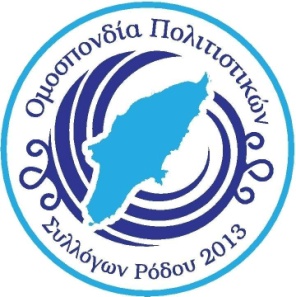 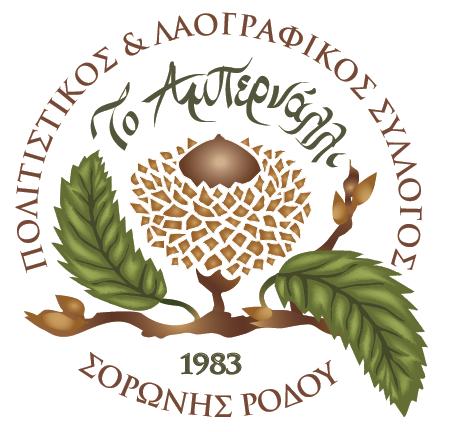 Πολιτιστικός και Λαογραφικός Σύλλογος Σορωνής Ρόδου «Το Αμπερνάλλι»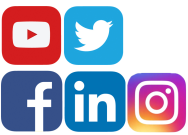 ampernalli.gr e-mail: ampernalli@gmail.comΤηλ/Φαξ: 2241041170 6945566466, 6939390701																Τρίτη 31/05/2022Θέμα: 11ης Γιορτής Παραδοσιακών ΧορώνΟ Πολιτιστικός και Λαογραφικός Σύλλογος Σορωνής Ρόδου «Το Αμπερνάλλι», μέλος της Ομοσπονδίας Πολιτιστικών Συλλόγων Ρόδου, διοργανώνει την «11η Γιορτή Παραδοσιακών Χορών», την Κυριακή 5 Ιουνίου 2022, στις 20:00, στο θέατρο τάφρου «Μελίνα Μερκούρη» της Μεσαιωνικής Πόλης Ρόδου.Στη φετινή, μετά από δύο χρόνια παύσης λόγω της πανδημίας, συμμετέχουν οι χορευτικές ομάδες από: Πολιτιστικός Σύλλογος Αρχαγγέλου «Ο Αίθωνας», Σύλλογος Πολιτισμού Αφάντου «Παναγία Καθολική», Πολιτιστικό Σωματείο Ιαλυσού «Χορόσπιτο», Αδελφότητα Κρητών Ρόδου «Ο Ψηλορείτης» και Πολιτιστικός και Λαγραφικός Σύλλογος Σορωνής Ρόδου «Το Αμπερνάλλι».Η εκδήλωση συνδιοργανώνεται με τη Περιφέρεια Νοτίου Αιγαίου- Τμήμα Πολιτισμού Δωδεκανήσου, τον Δημοτικό Οργανισμό Πολιτισμού και Αθλητισμού Ρόδου- ΔΟΠΑΡ και την Εφορεία Αρχαιοτήτων Δωδεκανήσου.Στήριξη: Μελισσοκομική Δωδεκανήσου, Φυτώρια Καραβόλια, Τυπογραφείο Νίκου Χατζηκαλημέρη και Κέντρο Μουσικής Φώτη Γιακουμάκη.Η είσοδος είναι ελεύθερη για το κοινό, το οποίο προσκαλούμε με χαρά.Εκ του Δ.Σ. του Πολιτιστικού και Λαογραφικού Συλλόγου  Σορωνής Ρόδου«Το Αμπερνάλλι»